ПРОЕКТ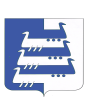 СОВЕТНаволокского городского поселенияКинешемского муниципального района Повестка очередного заседания19.02.2021 г           г. Наволоки, ул. Ульянова, 6А, каб. 2           начало: 14.001. Об итогах работы по охране общественного порядка и обеспечению общественной безопасности на территории Наволокского городского поселения, защите прав и законных интересов граждан от преступных посягательств за 2020 годПредставитель Межмуниципального отдела МВД России
                      «Кинешемский»2. Информация от Главы Наволокского городского поселения Костина А. А.3. О рассмотрении Протеста заместителя прокурора Кинешемской городской прокуратуры от 19.01.2021 № 17-2021 на решение Совета Наволокского городского поселения от 23.05.2019 № 26 «Об утверждении Положения о муниципальном контроле в сфере благоустройства на территории Наволокского городского поселения»	Гречаник Е.В. – юрист Администрации Наволокского городского поселения 4. О проекте решения Совета Наволокского городского поселения «О внесении изменений в Положение о муниципальном контроле в сфере благоустройства на территории Наволокского городского поселения, утвержденное решением Совета Наволокского городского поселения Кинешемского муниципального района от 23.05.2019 № 26»Гречаник Е.В. – юрист Администрации Наволокского городского поселения 5. О проекте решения Совета Наволокского городского поселения «О порядке определения части территории Наволокского городского поселения Кинешемского муниципального района Ивановской области, на которой могут реализовываться инициативные проекты»Гречаник Е.В. – юрист Администрации Наволокского городского поселения 6. О проекте решения Совета Наволокского городского поселения «О порядке назначения и проведения собраний в целях рассмотрения и обсуждения вопросов внесения инициативных проектов, которые могут реализовываться на территории Наволокского городского поселения Кинешемского муниципального района»Гречаник Е.В. – юрист Администрации Наволокского городского поселения 7. О проекте решения Совета Наволокского городского поселения «О внесении изменений и дополнений в решение Совета Наволокского городского поселения «О бюджете Наволокского городского поселения на 2021 год и на плановый период 2022 и 2023 годов»Шумилова Т.Н. – зам. Главы Администрации Наволокского городского поселения8. О проекте решения Совета Наволокского городского поселения «О внесении изменений в Положение о бюджетном процессе в Наволокском городском поселенииШумилова Т.Н. – зам. Главы Администрации Наволокского городского поселения9. О проекте решения Совета Наволокского городского поселения «О комиссии Совета Наволокского городского поселения Кинешемского муниципального района по вопросам депутатской этики и соблюдению Регламента Совета Наволокского городского поселения Кинешемского муниципального района»Гречаник Е.В. – юрист Администрации Наволокского городского поселения 10. О проекте решения Совета Наволокского городского поселения «О внесении изменений в решение Совета Наволокского городского поселения Кинешемского муниципального района «О постоянно действующей комиссии Совета Наволокского городского поселения Кинешемского муниципального района по реализации требований Федерального закона «О противодействии коррупции»Гречаник Е.В. – юрист Администрации Наволокского городского поселения 11. О проекте решения Совета Наволокского городского поселения «О внесении изменений в Регламент Совета Наволокского городского поселения Кинешемского муниципального района»Гречаник Е.В. – юрист Администрации Наволокского городского поселения 12. О проекте решения Совета Наволокского городского поселения «О внесении изменений в Положение о Комиссии Совета Наволокского городского поселения Кинешемского муниципального района по  финансовым вопросам, вопросам жизнеобеспечения поселения  и экономики»Председатель Совета Наволокского городского поселения             И.Л. Солодова